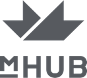 mHUB Industrial Startup Pitch CompetitionMarketing Toolkit for PartnersImportant LinksPitch competition page: https://mhubaccelerator.com/events/ mHUB Accelerated Incubation website homepage: https://mhubaccelerator.com/ mHUB Twitter: @mHUBChicagomHUB LinkedIn: mHUB Chicago mHUB Instagram: @mHUB Chicago mHUB Facebook: mHUB Chicago Your marketing contact: Shannon McGhee, Director of Marketing (start an email to her)General Language We’re thrilled to partner with mHUB on its Industrial Startup Pitch Competition on December 3rd, which is designed to give a leg up to underrepresented startups by connecting female founders and entrepreneurs of color in the Industrial Internet of Things (IIoT) sector with investors and industry leaders. Five finalists will pitch for $8,000 in cash awards in front of a judging panel of decision makers in Industry 4.0.To be eligible to participate, one founder must be a woman or person of color, the hardtech startup must be seed or pre-seed, and the startup’s technology must be in the IIoT space. If this sounds like you, we encourage you to apply for the competition! More details here: https://bit.ly/31xBFbu  Language for Social Twitter We are so excited to partner with @mHUBChicago for the Industrial Startup Pitch Competition, designed to give a leg up to underrepresented startups by connecting them to investors and industry leaders. https://bit.ly/31xBFbuIf you’re a pre-seed or seed #IIoT startup was founded by a woman or a person of color, you are eligible to apply for @mHUBChicago the Industrial Startup Pitch Competition! Pitch for $8,000 in awards and connections to #Industry4 leaders. https://bit.ly/31xBFbu #partner Calling all seed & pre-seed #IIoT startups: we are partnering with @mHUBChicago for the Industrial Startup Pitch Competition. Pitch for $8,000 and connections to leaders in #Industry4. See if your startup is eligible to apply: https://bit.ly/31xBFbu Facebook and LinkedInConnections to decision makers in #Industry4 is crucial, which is why we are partnering with mHUB Chicago for its Industrial Startup Pitch Competition. The competition is designed to give a leg up to female founders and entrepreneurs of color by connecting them with industry leaders in the #IIoT sector and early stage funding. See if your #hardtech startup is eligible to pitch on December 3rd. https://bit.ly/31xBFbuWe are thrilled to be partnering with mHUB Chicago for their first Industrial Startup Pitch Competition. If your #hardtech startup is seed or pre-seed and founded by a woman or person of color, you are eligible to apply for your chance to pitch for early stage funding in front of investors and partners, like us. Learn more: https://bit.ly/31xBFbuWe’ve partnered with mHUB Chicago to give a leg up to underrepresented #hardtech startups with the first ever Industrial Startup Pitch Competition. 5 startups will pitch for $8,000 in cash award and connections to #Industry4 decision makers. Learn more about the competition and see if your #IIoT startup is eligible to apply. https://bit.ly/31xBFbu 